УРОК 54: Оператор за цикъл с брояч1. ВъведениеОт урока за алгоритми знаем, че един от най-често използваните алгоритми е цикличният, при който няколко действия се повтарят многократно, докато е изпълнено даденото условие. Например, цикъл има при вход в платформа. Цикличният алгоритъм се реализира в програма чрез оператори за цикъл. Всеки език за програмиране притежава поне един такъв оператор. В езика С# има три оператора за цикъл – операторът for, операторът while и операторът do...while. В този урок ще се запознаем с един от тях – операторът за цикъл for (англ. за). 2. Оператор за цикъл с брояча) Структура на цикъл – състои се от 4 частиИнициализация – задава се начална стойност на променливите, участващи в цикълаТяло на цикъла – съдържа действията, които се повтарят многократноАктуализация – обновяване на стойностите на участващите променливи и подготовка за следващото изпълнение на тялото на цикълаУсловие за край на цикъла – логически израз, чрез който се продължава или прекратява действието на цикълаб) Предназначение – използва се за създаване на цикли, в които тялото на цикъла трябва да се изпълни за зададени стойности на променлива или променливив) Синтаксис for (<инициализация>; <условие>; <обновяване>){ <тяло на цикъла> }г) Действие - изпълнението на оператора започва с инициализация, в която се задава начална стойност на променливата, която управлява изпълнението на цикъла. След това започва повтаряне на следните три действия: изчислява се логическият израз. Ако стойността му е false – изпълнението на оператора за цикъл се прекратява. Ако стойността му е true, се продължава със следващите две стъпки; изпълнява се блокът от оператори, наричан <тяло на цикъла>; изчислява се изразът <обновяване>, чрез който се променя стойността на променливата, управляваща изпълнението на цикъла. След това отново се изчислява изразът и т.н.  д) ПримериПример 1. 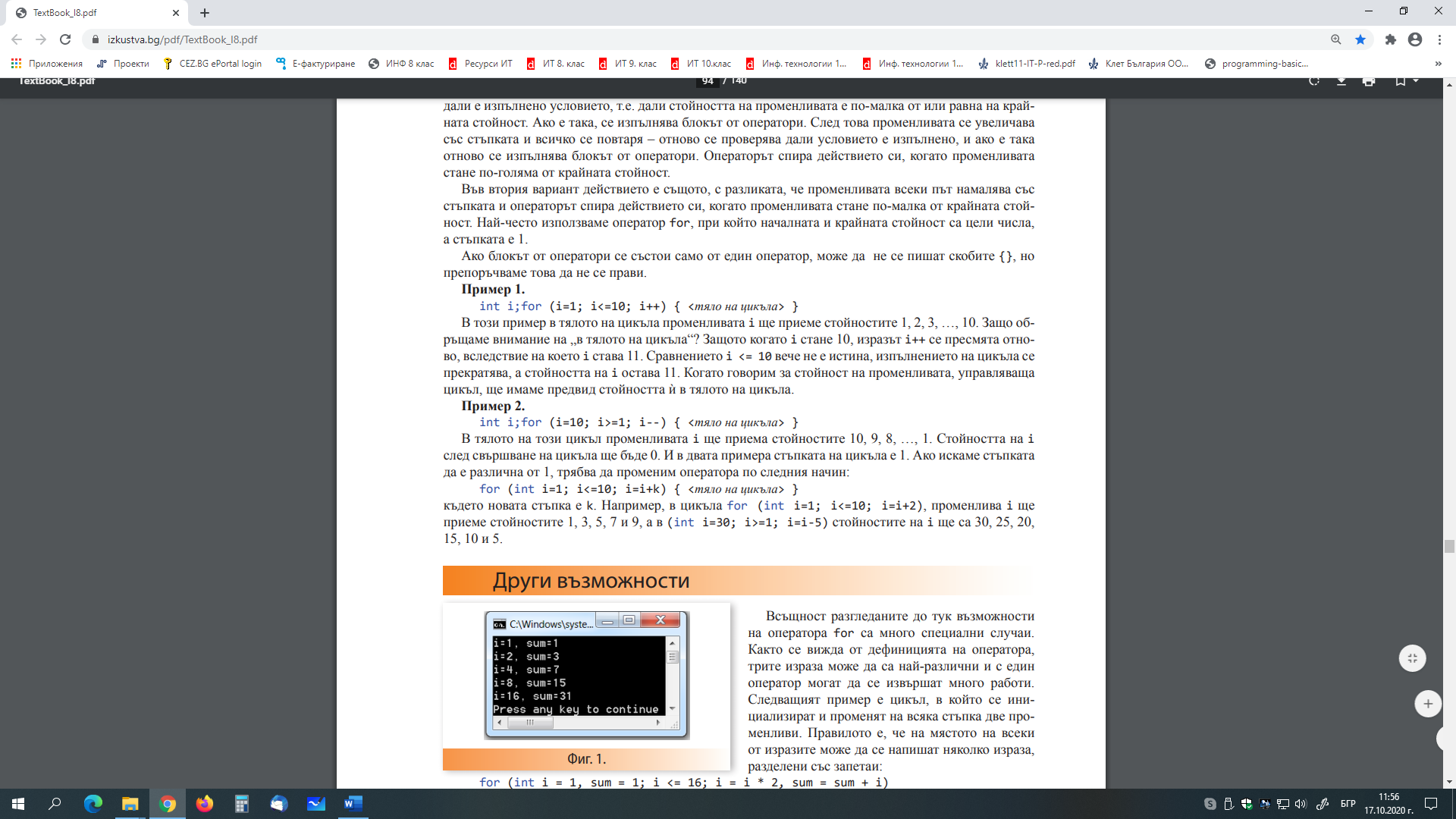 В този пример в тялото на цикъла променливата i ще приеме стойностите 1, 2, 3, …, 10. Защо обръщаме внимание на „в тялото на цикъла“? Защото когато i стане 10, изразът i++ се пресмята отново, вследствие на което i става 11. Сравнението i <= 10 вече не е истина, изпълнението на цикъла се прекратява, а стойността на i остава 11. Когато говорим за стойност на променливата, управляваща цикъл, ще имаме предвид стойността ѝ в тялото на цикъла. Пример 2. В тялото на този цикъл променливата i ще приема стойностите 10, 9, 8, …, 1. Стойността на i след свършване на цикъла ще бъде 0. И в двата примера стъпката на цикъла е 1. Ако искаме стъпката да е различна от 1, трябва да променим оператора по следния начин: където новата стъпка е k. Например, в цикъла for (int i=1; i<=10; i=i+2), променлива i ще приеме стойностите 1, 3, 5, 7 и 9, а в (int i=30; i>=1; i=i-5) стойностите на i ще са 30, 25, 20, 15, 10 и 5.3. Работа с компютър – стр. 95, зад. 1 и 2Дом. Създайте конзолно приложение CelFar за преминаване от температурната скала на Фаренхайт, към температурната скала на Целзий. Формулата за преизчисляване на температурата е с = 5/9.(f – 32), където c е температурата по скалата на Целзий, а f – съответната ѝ температура по Фаренхайт